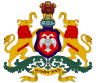 PÀ£ÁðlPÀ ¸ÀPÁðgÀPÁ¯ÉÃdÄ ²PÀët E¯ÁSÉ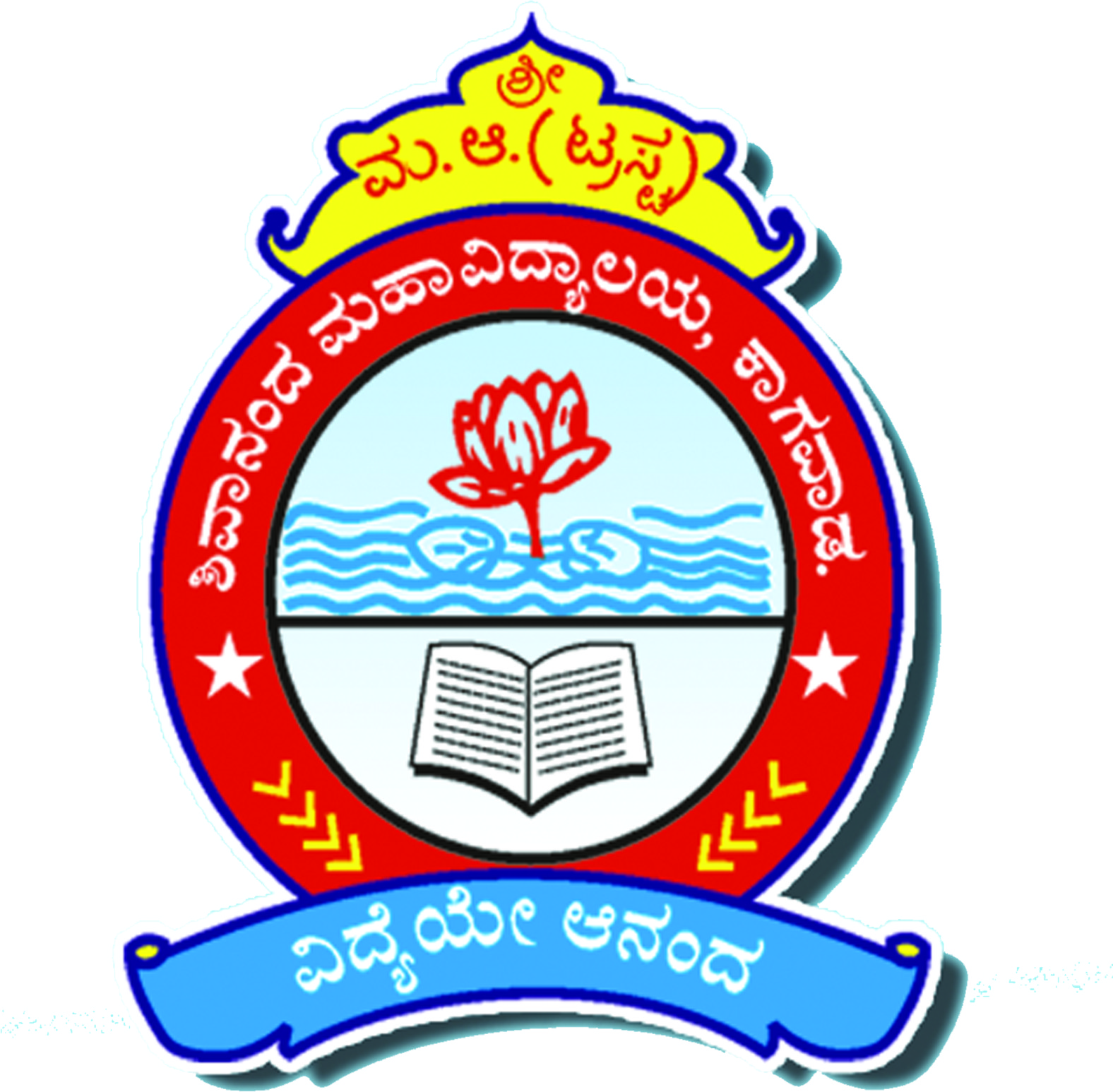 SHIVANAND COLLEGE KAGEWAD.Dist. Karnataka ACADEMIC CALENDARFor the year 2022-2023Prepared by Internal Quality Assurance Cell Annexure-01List of mandatory activities as per the requirement of Assessment and Accreditation (A&A) of NAAC. The IQAC must incorporate these in their final Calendar of Events along with other Institutional level academic and other activities in adherence to respective Universities Calendar of Events (CoE)* Students of 3rd and 5th semesters must register for MOOC courses on SWAYAM or any other suitable UGC recognized platforms. https://docs.google.com/spreadsheets/d/e/2PACX-1vTDp7Tc1jHmOcE82rml9Fj1wgdERMb8yMMyUMZC6B2I1VOVO8zt-**Result analysis to be prepared for each Programme (B.Com, BBA/BBM) and Course (BA, B.Sc - Subject wise) as per Grade wise/ Class*** FCD= First Class with DistinctionSl. NoNAAC MetricsActivity/iesNAAC WeightageOdd/EvenWeek and month/ Action Taken / Remarks1GeneralPrincipal’s Meeting with H.O.D & staff for formation of committees & action plan-Odd1st day of Reopening2GeneralInduction/orientation/ Inaugural Programme for First Year Students--Odd1st Week of reopening3GeneralPreparation of Timetable-BothFirst week of the semester41.1.2Preparation of Calendar of Events 05First week of the Odd semesterFirst week of the Odd semester51.2.2Add on/Certificate Courses*10+ 10BothFirst Three months of the Semester61.3.1Crosscutting Issues- Special Lectures on Ethics, gender, Human Values, Environment and Sustainability10EvenFourth week of 1st Month71.4.1Stakeholders Feedback10+10EvenFirst Week of 4th Month82.3.3Awareness session on Mentor Programme and its advantages15OddSecond week of First month92.5.1IA Assessment15+15As per University guidelines and CoEAs per University guidelines and CoE102.6.3Result analysis and action plan by description & upload to website30BothWithin 02 weeks from the release of result sheets**113.1.3Seminar/ Conference/Workshop05BothAt least 01 each in a year to be conducted123.3.1Extension Activities - Street Play, Jatha, Human-Chain by NSS/NCC/Red-cross, Scout and Guides/NGO and NSS annual special Camp10+10+20+20BothColleges can collaborate with NGOs, industries, Govt. Departments for support.135.1.3One-week programme on soft Skill, Language and Communication Skill, ICT/Computer skills10BothOne-week programme(covering all four skill) for each semester. (afternoon)145.1.4Guidance programme on various competitive exams10BothContinuous activities (as and when notifications are out) by Placement Cell155.1.5Sensitization on Prevention of Sexual harassment cell & Anti Ragging cell05OddBeginning of the semester165.2.1Pre-Placements Training, Guidance & Counselling 10BothFor final year students175.2.1Placements Drive10BothFor final year students185.3.3Sports, Cultural and competitions20BothAs per University Sports and Cultural COE195.3.3Sports and Cultural Day20EvenFirst week of last Month20GeneralValedictory programmeLast month of Even semesterLast month of Even semesterLast month of Even semester215.4.1Alumni meet once in a year05+05EvenFirst week of second month225.4.2Seminar or Talk by Alumni for students05+05Both(at least two in a year or one in a semester)236.3.5Academic Audit05EvenFirst week of last month246.5IQAC Meeting(Twice in a semester)10+10+10BothBegging and End of Each semester256.5.3Preparation & upload of AQAR Reports10As per NAAC guidelinesAs per NAAC guidelines267.1.6Stock verification05EvenSecond week of last month27GeneralParent Teachers Meeting--BothAfter the release of Odd/ Even semester results28GeneralTwo CDC meetings-BothOne in each semesterTotal number of studentsAppearedAbsentFCD***First ClassSecond ClassPass ClassFailPass percentageAnnexure-02Annexure-02Annexure-02Annexure-02Annexure-02Annexure-02Annexure-02Annexure-02ACADEMIC CALENDAR  ACADEMIC CALENDAR  ACADEMIC CALENDAR  2022-20232022-20232022-20232022-20232022-2023MonthMonthActivitiesActivitiesActivitiesActivitiesActivitiesActivitiesSeptember 2022List of Activities and DateList of Activities and DateList of Activities and DateList of Activities and DateAction Taken / RemarksAction Taken / RemarksSeptember 20221/June 20221/June 20221/June 20221/June 2022Admission NotificationAdmission NotificationSeptember 202210/June 202210/June 202210/June 202210/June 2022Admission for UG Courses Online application through student portalAdmission for UG Courses Online application through student portalSeptember 2022First Week of the SemesterFirst Week of the SemesterFirst Week of the SemesterFirst Week of the SemesterPreparation of Time TablePreparation of Time TableSeptember 2022Induction programmeInduction programmeInduction programmeInduction programmeSeptember 20225/9/2022 Day celebration5/9/2022 Day celebration5/9/2022 Day celebration5/9/2022 Day celebrationDr. S. Radhakrishnans Birth Day as Teachers DayDr. S. Radhakrishnans Birth Day as Teachers DaySeptember 202224/9/2022 NSS day24/9/2022 NSS day24/9/2022 NSS day24/9/2022 NSS dayTo create awareness of social service National service, cleanliness etcTo create awareness of social service National service, cleanliness etcSeptember 202227/9/2022 Vishwakarma Diwas27/9/2022 Vishwakarma Diwas27/9/2022 Vishwakarma Diwas27/9/2022 Vishwakarma DiwasTo create Traditional Skills and stiffnessTo create Traditional Skills and stiffnessSeptember 2022ACADEMIC CALENDAR  ACADEMIC CALENDAR  ACADEMIC CALENDAR  2022-20232022-20232022-20232022-20232022-2023MonthMonthActivitiesActivitiesActivitiesActivitiesActivitiesActivitiesOctober 2022List of Activities and DateList of Activities and DateList of Activities and DateList of Activities and DateAction Taken / RemarksAction Taken / RemarksOctober 20222/10/22 Day/Birth Anniversary2/10/22 Day/Birth Anniversary2/10/22 Day/Birth Anniversary2/10/22 Day/Birth AnniversaryGandhiji and Lal Bahadur JayantiGandhiji and Lal Bahadur JayantiOctober 2022Add on/Certificate CoursesAdd on/Certificate CoursesAdd on/Certificate CoursesAdd on/Certificate CoursesFirst WeekFirst WeekOctober 2022Guidance Programme on various competitive examsGuidance Programme on various competitive examsGuidance Programme on various competitive examsGuidance Programme on various competitive exams3rd week of the month3rd week of the monthOctober 2022Ist Internal TestIst Internal TestIst Internal TestIst Internal TestAfter 8th Week of Commencement of SemesterAfter 8th Week of Commencement of SemesterOctober 20228/10/20228/10/20228/10/20228/10/2022Valmiki JayantiValmiki JayantiACADEMIC CALENDAR  ACADEMIC CALENDAR  ACADEMIC CALENDAR  2022-20232022-20232022-20232022-20232022-2023MonthMonthActivitiesActivitiesActivitiesActivitiesActivitiesActivitiesNovember 2022List of Activities and DateList of Activities and DateList of Activities and DateList of Activities and DateAction Taken / RemarksAction Taken / RemarksNovember 20221/11/2022 Celebration1/11/2022 Celebration1/11/2022 Celebration1/11/2022 CelebrationKarnataka Rajyostva Karnataka Rajyostva November 202226/11/2022 Day Celebration26/11/2022 Day Celebration26/11/2022 Day Celebration26/11/2022 Day CelebrationNational Constitution DayNational Constitution DayNovember 202228/11/2022 Day Celebration28/11/2022 Day Celebration28/11/2022 Day Celebration28/11/2022 Day CelebrationN.C.CN.C.CNovember 202230/11/2022 Birth Anniversary30/11/2022 Birth Anniversary30/11/2022 Birth Anniversary30/11/2022 Birth AnniversaryKanakdas JayantiKanakdas JayantiNovember 2022Preparation and upload AQAR ReportsPreparation and upload AQAR ReportsPreparation and upload AQAR ReportsPreparation and upload AQAR Reports3rd and 4th Week3rd and 4th WeekNovember 2022Awareness Programmes and JatthaAwareness Programmes and JatthaAwareness Programmes and JatthaAwareness Programmes and JatthaHealth and HygieneHealth and HygieneNovember 2022Second Test( Internal Test)Second Test( Internal Test)Second Test( Internal Test)Second Test( Internal Test)After 12th Week After 12th Week ACADEMIC CALENDARACADEMIC CALENDARACADEMIC CALENDAR2022-20232022-20232022-20232022-20232022-2023MonthMonthActivitiesActivitiesActivitiesActivitiesActivitiesActivitiesDecember 2022List of Activities and DateList of Activities and DateList of Activities and DateAction Taken / RemarksAction Taken / RemarksAction Taken / RemarksDecember 20221/12/22 Day Celebration1/12/22 Day Celebration1/12/22 Day CelebrationWorlds Aids DayWorlds Aids DayWorlds Aids DayDecember 202210/12/22 Human Rights Awareness Programme10/12/22 Human Rights Awareness Programme10/12/22 Human Rights Awareness ProgrammeWorlds Human Right DayWorlds Human Right DayWorlds Human Right DayDecember 2022Pratibha Puraskar for Meritorious StudentsPratibha Puraskar for Meritorious StudentsPratibha Puraskar for Meritorious Students2nd Week2nd Week2nd WeekDecember 2022Extension ActivitiesExtension ActivitiesExtension ActivitiesAwarness Jaatha,(Aids Anti Ragging, tobacco etc)Awarness Jaatha,(Aids Anti Ragging, tobacco etc)Awarness Jaatha,(Aids Anti Ragging, tobacco etc)Seminar WorkshopSeminar WorkshopSeminar WorkshopAlumni MeetAlumni MeetAlumni MeetLast weekLast weekLast weekResult Analysis and action plan by description and upload to websiteResult Analysis and action plan by description and upload to websiteResult Analysis and action plan by description and upload to websiteAfter decalaration of ResultsAfter decalaration of ResultsAfter decalaration of ResultsParents Teachers AssociationParents Teachers AssociationParents Teachers AssociationLast WeekLast WeekLast WeekACADEMIC CALENDARACADEMIC CALENDARACADEMIC CALENDAR2022-20232022-20232022-20232022-20232022-2023MonthMonthActivitiesActivitiesActivitiesActivitiesActivitiesActivitiesJanuary 2023List of Activities and DateList of Activities and DateList of Activities and DateList of Activities and DateList of Activities and DateAction Taken / RemarksJanuary 202312/01/2023 Birth Anniversary12/01/2023 Birth Anniversary12/01/2023 Birth Anniversary12/01/2023 Birth Anniversary12/01/2023 Birth AnniversarySwamy VivekanandJanuary 202312/01/2023 to 18/01/2023 Youth Week Observation12/01/2023 to 18/01/2023 Youth Week Observation12/01/2023 to 18/01/2023 Youth Week Observation12/01/2023 to 18/01/2023 Youth Week Observation12/01/2023 to 18/01/2023 Youth Week ObservationDebate, Speech, Painting, Rangoli Completion’s on life and teachings of Swami Vivekanand January 202314/01/2023 Traditional Day14/01/2023 Traditional Day14/01/2023 Traditional Day14/01/2023 Traditional Day14/01/2023 Traditional DayMakar SankrantiSeminar/Workshop/ConferenceSeminar/Workshop/ConferenceSeminar/Workshop/ConferenceSeminar/Workshop/ConferenceSeminar/Workshop/Conference2nd week of JanuaryAwareness ProgrammeAwareness ProgrammeAwareness ProgrammeAwareness ProgrammeAwareness ProgrammeAnti Drug/Alcholol absueSkill Oriented/Enhancement-ProgrammeSkill Oriented/Enhancement-ProgrammeSkill Oriented/Enhancement-ProgrammeSkill Oriented/Enhancement-ProgrammeSkill Oriented/Enhancement-ProgrammeThird Week23/01/2023 Birth Anniversary23/01/2023 Birth Anniversary23/01/2023 Birth Anniversary23/01/2023 Birth Anniversary23/01/2023 Birth AnniversaryNetaji Subhas Chandra Bose25/01/2013 Awareness Programme25/01/2013 Awareness Programme25/01/2013 Awareness Programme25/01/2013 Awareness Programme25/01/2013 Awareness ProgrammeObservation of National  Voters Day26/01/2003 National Festival26/01/2003 National Festival26/01/2003 National Festival26/01/2003 National Festival26/01/2003 National FestivalObservation of Republic DayCompetitive Exam Guidance ProgrammeCompetitive Exam Guidance ProgrammeCompetitive Exam Guidance ProgrammeCompetitive Exam Guidance ProgrammeCompetitive Exam Guidance ProgrammeLast week of the MonthPre-Placement Training , Guidance and CounsellingPre-Placement Training , Guidance and CounsellingPre-Placement Training , Guidance and CounsellingPre-Placement Training , Guidance and CounsellingPre-Placement Training , Guidance and CounsellingLast week of the monthACADEMIC CALENDARACADEMIC CALENDARACADEMIC CALENDARACADEMIC CALENDAR2022-20232022-2023 Month MonthActivitiesActivitiesActivitiesActivitiesFeb  2023List of Activities and DateList of Activities and DateList of Activities and DateList of Activities and DateAction Taken / RemarksAction Taken / RemarksAction Taken / RemarksAction Taken / RemarksFeb  202319/01/2023 Birth Anniversary19/01/2023 Birth Anniversary19/01/2023 Birth Anniversary19/01/2023 Birth AnniversaryObservation of Shivaji JayantiObservation of Shivaji JayantiObservation of Shivaji JayantiObservation of Shivaji JayantiFeb  2023Lecture series as per MOUsLecture series as per MOUsLecture series as per MOUsLecture series as per MOUsDepartmental  Lecture Series as per tie up with the different Institutions- Third week of the MonthDepartmental  Lecture Series as per tie up with the different Institutions- Third week of the MonthDepartmental  Lecture Series as per tie up with the different Institutions- Third week of the MonthDepartmental  Lecture Series as per tie up with the different Institutions- Third week of the MonthFeb  2023Tour/ VisitsTour/ VisitsTour/ VisitsTour/ VisitsDepartmental-Study Tours, Industrial/Jail/Historical places Last week of the MonthDepartmental-Study Tours, Industrial/Jail/Historical places Last week of the MonthDepartmental-Study Tours, Industrial/Jail/Historical places Last week of the MonthDepartmental-Study Tours, Industrial/Jail/Historical places Last week of the MonthFeb  202328/02/2023 Day Celebration/Exhibition28/02/2023 Day Celebration/Exhibition28/02/2023 Day Celebration/Exhibition28/02/2023 Day Celebration/ExhibitionScience-Day ExhibitionScience-Day ExhibitionScience-Day ExhibitionScience-Day ExhibitionFeb  2023ACADEMIC CALENDARACADEMIC CALENDARACADEMIC CALENDARACADEMIC CALENDAR2022-20232022-20232022-20232022-2023 Month MonthActivitiesActivitiesActivitiesActivitiesActivitiesActivitiesMarch 2023List of Activities and DateList of Activities and DateList of Activities and DateList of Activities and DateAction Taken / RemarksAction Taken / RemarksMarch 20238/3/2023 Day Celebration8/3/2023 Day Celebration8/3/2023 Day Celebration8/3/2023 Day CelebrationInternational Womens DayInternational Womens DayMarch 2023One Week Programme on Communication & Computer for staffOne Week Programme on Communication & Computer for staffOne Week Programme on Communication & Computer for staffOne Week Programme on Communication & Computer for staffLast WeekLast WeekMarch 2023ACADEMIC CALENDARACADEMIC CALENDARACADEMIC CALENDARACADEMIC CALENDAR2022-20232022-20232022-20232022-2023 Month MonthActivitiesActivitiesActivitiesActivitiesActivitiesActivitiesApril 2023List of Activities and DateList of Activities and DateList of Activities and DateList of Activities and DateAction Taken / RemarksAction Taken / RemarksApril 2023Placement Drive and GuidancePlacement Drive and GuidancePlacement Drive and GuidancePlacement Drive and GuidanceIst WeekIst WeekApril 2023Add-on/Certificate courseAdd-on/Certificate courseAdd-on/Certificate courseAdd-on/Certificate courseIst WeekIst WeekApril 2023NSS Annual Special Camp NSS Annual Special Camp NSS Annual Special Camp NSS Annual Special Camp 2nd Week2nd WeekApril 202314/04/2023 – Birth Anniversary14/04/2023 – Birth Anniversary14/04/2023 – Birth Anniversary14/04/2023 – Birth AnniversaryDr. B. R. Amedkar Jayanti Dr. B. R. Amedkar Jayanti April 2023Blood Donation CampBlood Donation CampBlood Donation CampBlood Donation Camp3rd Week3rd WeekApril 2023ACADEMIC CALENDARACADEMIC CALENDARACADEMIC CALENDARACADEMIC CALENDAR2022-20232022-20232022-20232022-2023 Month MonthActivitiesActivitiesActivitiesActivitiesActivitiesActivitiesMay 2023List of Activities and DateList of Activities and DateList of Activities and DateList of Activities and DateAction Taken / RemarksAction Taken / RemarksMay 2023Alumni –MeetAlumni –MeetAlumni –MeetAlumni –Meet1st Week1st WeekMay 20233/5/2023 –Birth Anniversary3/5/2023 –Birth Anniversary3/5/2023 –Birth Anniversary3/5/2023 –Birth AnniversaryBasaveshwar JayantiBasaveshwar JayantiMay 2023Workshop/Seminar/ConferenceWorkshop/Seminar/ConferenceWorkshop/Seminar/ConferenceWorkshop/Seminar/Conference3rd Week3rd WeekMay 2023One-Week Programme on Soft-Skills One-Week Programme on Soft-Skills One-Week Programme on Soft-Skills One-Week Programme on Soft-Skills Last WeekLast WeekMay 2023Training & Guidance on Competitive ExamsTraining & Guidance on Competitive ExamsTraining & Guidance on Competitive ExamsTraining & Guidance on Competitive ExamsLast WeekLast WeekACADEMIC CALENDARACADEMIC CALENDARACADEMIC CALENDARACADEMIC CALENDAR2022-20232022-20232022-20232022-2023 Month MonthActivitiesActivitiesActivitiesActivitiesActivitiesActivitiesJune 2023List of Activities and DateList of Activities and DateList of Activities and DateList of Activities and DateAction Taken / RemarksAction Taken / RemarksJune 20235/6/2023 Day Celebration5/6/2023 Day Celebration5/6/2023 Day Celebration5/6/2023 Day CelebrationWorlds Environment & Human ValuesWorlds Environment & Human ValuesJune 2023Placement DrivePlacement DrivePlacement DrivePlacement Drive2nd Week2nd WeekJune 2023Workshop/Seminar/ConferenceWorkshop/Seminar/ConferenceWorkshop/Seminar/ConferenceWorkshop/Seminar/Conference2nd or 3rd Week2nd or 3rd WeekJune 202320/6/2023 Day Celebration20/6/2023 Day Celebration20/6/2023 Day Celebration20/6/2023 Day CelebrationFounders Day(College Founders Day)Founders Day(College Founders Day)June 202321/6/2023 Day Celebration21/6/2023 Day Celebration21/6/2023 Day Celebration21/6/2023 Day CelebrationInernational Yoga-DayInernational Yoga-DayJune 2023Alumni MeetAlumni MeetAlumni MeetAlumni MeetLast weekLast weekJune 2023ACADEMIC CALENDARACADEMIC CALENDARACADEMIC CALENDARACADEMIC CALENDAR2022-20232022-20232022-20232022-2023 Month MonthActivitiesActivitiesActivitiesActivitiesActivitiesActivitiesJuly 2023List of Activities and DateList of Activities and DateList of Activities and DateList of Activities and DateAction Taken / RemarksAction Taken / RemarksJuly 2023FeedbackFeedbackFeedbackFeedback1st Week1st WeekJuly 2023PTA-Meet(Alumni Talk)PTA-Meet(Alumni Talk)PTA-Meet(Alumni Talk)PTA-Meet(Alumni Talk)1st week1st weekJuly 2023Internal TestInternal TestInternal TestInternal Test8th Week of  commencement of Even sems8th Week of  commencement of Even semsJuly 2023Valedictory -Programme Annual Fest & Gymkhana DayValedictory -Programme Annual Fest & Gymkhana DayValedictory -Programme Annual Fest & Gymkhana DayValedictory -Programme Annual Fest & Gymkhana DayLast WeekLast WeekJuly 2023IQAC MeetingIQAC MeetingIQAC MeetingIQAC MeetingLast WeekLast WeekJuly 2023ACADEMIC CALENDARACADEMIC CALENDARACADEMIC CALENDARACADEMIC CALENDAR2022-20232022-20232022-20232022-2023 Month Month MonthActivitiesActivitiesActivitiesActivitiesActivitiesAugust 2023 August 2023 August 2023 List of Activities and DateList of Activities and DateAction Taken / RemarksAction Taken / RemarksAugust 2023 August 2023 August 2023 Result Analysis, Action Plan and uploading to website Program(Annual Fest & Gymkhana dayResult Analysis, Action Plan and uploading to website Program(Annual Fest & Gymkhana dayIst WeekIst WeekAugust 2023 August 2023 August 2023 Day-Celebration National FestivalDay-Celebration National FestivalIndependence DayIndependence DayAugust 2023 August 2023 August 2023 Day Celebration(Sports-Day)Day Celebration(Sports-Day)National-Sports Day Celebration Hockey-Legend-Dhyan Chand’s Birth AnniversaryNational-Sports Day Celebration Hockey-Legend-Dhyan Chand’s Birth AnniversaryAugust 2023 August 2023 August 2023 Stock –VerificationStock –VerificationLast WeekLast WeekAugust 2023 August 2023 August 2023 